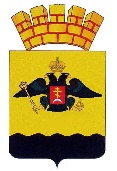 РЕШЕНИЕГОРОДСКОЙ ДУМЫ МУНИЦИПАЛЬНОГО ОБРАЗОВАНИЯГОРОД НОВОРОССИЙСК от 25 марта 2024 года							                № 506г. НовороссийскО досрочном прекращении полномочий председателя городской Думы VII созыва муниципального образования город Новороссийск 
Шаталова Александра ВасильевичаНа основании заявления председателя городской Думы 
VII созыва муниципального образования город Новороссийск 
Шаталова Александра Васильевича о сложении по собственному желанию полномочий, в соответствии с пунктом 2 части 10 статьи 40 Федерального закона от 6 октября 2003 года № 131-ФЗ «Об общих принципах организации местного самоуправления в Российской Федерации», пунктом 2 статьи 8 Регламента городской Думы муниципального образования город Новороссийск, городская Дума муниципального образования город Новороссийск  решила:1.	Прекратить досрочно полномочия председателя городской Думы VII созыва муниципального образования город Новороссийск 
Шаталова Александра Васильевича 25 марта 2024 года, приняв его отставку по собственному желанию.2.	Опубликовать настоящее решение в средствах массовой информации.3.	Контроль за выполнением настоящего решения возложить на заместителя председателя городской Думы муниципального образования город Новороссийск С.Ю. Савотина.4.	Настоящее решение вступает в силу со дня его принятия. Глава муниципального образования                 Председатель городской Думы	  город Новороссийск	                                          _______________  А.В. Кравченко	                  ______________  А.В. Шаталов